Załącznik Nr 5 do SIWZ                                        OPIS PRZEDMIOTU ZAMÓWIENIAOpis ogólny ubrania zgodnego z normą PN-EN 469.Ubranie składa się z kurtki i spodni. Konstrukcja ubrania powinna stanowić wielowarstwowy układ gwarantujący spełnienie wymagań określonych 
w zharmonizowanej normie PN-EN 469 poziom wykonania 2. Możliwe są również inne rozwiązania w zakresie warstw konstrukcyjnych uwzględniające nowe technologie 
i inżynierie materiałowe, gwarantujące spełnienie wymagań określonych w ww. normie. Zastosowane rozwiązania konstrukcyjne przez producentów nie mogą wpływać na zewnętrzny widoczny krój ubrania. Zewnętrzną warstwę kurtki i spodni powinna stanowić tkanina z wykończeniem olejo- i wodoodpornym w kolorze żółtym w odcieniu naturalnego aramidu.     Tkaniny konstrukcyjne ubrania oraz nici powinny być wykonane z włókien, których cecha   
      trudnopalności (wskaźnik rozprzestrzeniania płomienia poziom 3, badanie wg PN-EN       
      ISO 15025) została osiągnięta przez modyfikację ich struktury chemicznej. Zabrania się   
      stosowania tkanin i nici, których trudnopalność została osiągnięta poprzez  
      zastosowanie środków chemicznych zmniejszających palność nanoszonych przez natrysk, 
      zanurzenie lub inne technologie.     Wszystkie warstwy konstrukcyjne kurtki i spodni powinny być ze sobą związane na stałe.  W przypadku gdy układ wielowarstwowy uniemożliwia oględziny poszczególnych warstw, kurtka i spodnie muszą posiadać taką ilość otworów rewizyjnych 
o minimalnej długości 40 cm każdy, aby umożliwić okresową inspekcję każdej 
z wewnętrznych warstw ubrania.Szczegółowy opis wyglądu kurtki.      Kurtka zapinana jednogłowicowym zamkiem błyskawicznym, z systemem awaryjnego rozsuwania, do głowicy zamka zamocowany uchwyt pozwalający na zasuwanie                       i rozsuwanie zamka ręką w rękawicy zgodnej z PN-EN 659. Zamek grubocząstkowy               o szerokości łańcucha spinającego minimum 8 mm i grubości łańcucha spinającego minimum 2,0 mm, wszyty tak aby przy jego wymianie nie naruszać szwów konstrukcyjnych kurtki oraz aby nie następowało rozrywanie w jego dolnym odcinku podczas głębokich wykroków oraz była możliwość połączenia dolnych, wsuwanych elementów zamka w rękawicy zgodnej z PN-EN 659. Zamek przykryty plisą o szerokości min. 100 mm z tkaniny zewnętrznej z wykończeniem wodoszczelnym. Zapięcie plisy taśmą typu „rzep”, ciągłą lub w odcinkach, szerokość taśmy min. 30 mm. Kurtka powinna zachodzić na spodnie, długość kurtki - minimum do wysokości krocza użytkownika. Tył kurtki wydłużony w stosunku do przodu o 5010 mm. Kołnierz kurtki podwyższony, miękki z tkaniny zewnętrznej w formie stójki,  chroniący krtań. Pod brodą, dodatkowa ochrona krtani w postaci pasa z tkaniny zewnętrznej, zapinanego na taśmę typu „rzep”, umożliwiającego również dopasowanie kołnierza do obwodu szyi i uszczelnienie kołnierza pod brodą. Dopuszcza się odpowiednie wyprofilowanie plisy kryjącej zamek aby zapewnić ochronę szyi i krtani jak wyżej.  Na stójce z lewej i z prawej strony oraz na lewej piersi, powyżej taśmy typu „rzep” do mocowania dystynkcji, uchwyt z tkaniny zewnętrznej zapinany taśmą typu „rzep” do mocowania głośnika i mikrofonu  radiotelefonu. Taśma typu „rzep” do mocowania dystynkcji o wymiarach 80x50±2 mm umieszczona bezpośrednio nad taśmą ostrzegawczą.      Rękawy o ergonomicznym kroju, wyprofilowane za pomocą zaszewek, klinów i cięć, w celu umożliwienia łatwiejszego zginania rąk w łokciu, wszyte tak aby zapobiegały podciąganiu kurtki podczas podnoszenia ramion. Wszystkie zaszewki, cięcia, kliny muszą być wykonane we wszystkich warstwach kurtki a nie tylko w warstwie zewnętrznej. 
Od wewnątrz rękawy wykończone ściągaczem elastycznym z otworem na kciuk, możliwe są inne rozwiązania zapobiegające podciąganiu rękawa. Na zewnątrz mankiet wyposażony w ściągacz wykonany z tkaniny zewnętrznej z taśmą typu „rzep”, umożliwiający dopasowanie rękawa w nadgarstku. Dolna krawędź mankietu na całym obwodzie wykończona lamówką z tkaniny powlekanej o zwiększonej odporności na przecieranie. Na łokciach dodatkowe wzmocnienia chroniące stawy łokciowe, w postaci wkładu elementu amortyzującego nacisk oraz z tkaniny powlekanej o zwiększonej odporności na przetarcie, kolor powłoki ochronnej czarny.      Na plecach i barkach wewnętrzne elementy amortyzujące naciski od taśm nośnych aparatu oddechowego. Konstrukcja dolnej wewnętrznej krawędzi kurtki 
i rękawów na całym obwodzie powinna chronić przed podsiąkaniem wody na warstwę termoizolacyjną.       W dolnej przedniej części kurtki powinny być wpuszczane dwie kieszenie kryte patkami, zapinanymi taśmą typu „rzep”. W każdej kieszeni lub obok niej umieszczony karabińczyk lub pętla do mocowania drobnego wyposażenia.       W górnej części powyżej taśmy ostrzegawczej, na prawej piersi, powinna znajdować się kieszeń wpuszczana, zapinana zamkiem błyskawicznym i kryta patką. Poniżej taśmy ostrzegawczej naszywka z tkaniny zewnętrznej z metalowymi uchwytami oraz obejma 
z tkaniny zewnętrznej, zapinana na taśmę typu „rzep” np. do mocowania: sygnalizatora bezruchu, latarki, rękawic itp. Dopuszcza się wykonanie otworów w przedniej części kurtki, krytych patką i tunelu pod warstwą zewnętrzną kurtki do wprowadzenia pętli ratowniczej w miejscach uzgodnionych z zamawiającym. Kurtka nie może posiadać żadnych otworów na powierzchni pleców.        Na lewej piersi, poniżej taśmy ostrzegawczej umieszczona kieszeń mieszkowa, naszywana o regulowanej głębokości i zamykana patką, przeznaczona na radiotelefon.  Konstrukcja kieszeni powinna uwzględniać wystającą z lewej lub prawej strony antenę radiotelefonu oraz możliwość odprowadzania wody z jej wnętrza. Patki wszystkich kieszeni powinny posiadać system ułatwiający dostęp do kieszeni bez zdejmowania rękawic.    W górnej, lewej części kurtki, pod plisą kryjącą zamek, powinna znajdować się kieszeń („napoleońska”) wpuszczana, zabezpieczona przed przemakaniem i zapinana zamkiem błyskawicznym.      W przedniej dolnej, wewnętrznej części kurtki po prawej lub lewej stronie na podszewce  naszyta jest kieszeń zapinana dowolną techniką.Kurtka oznaczona układem taśm łączonych z kurtką podwójnym ściegiem, nićmi 
o kolorze zbliżonym do koloru taśmy:a/ taśmy perforowane, fluorescencyjna o właściwościach odblaskowych i odblaskowa, każda o szerokości 5 cm. Taśma górna w kolorze srebrnym odblaskowym, dolna w kolorze żółtym fluorescencyjnym o właściwościach odblaskowych oddalona od srebrnej 
w odstępie do 1 cm. Taśmy rozmieszczone w następujący sposób: - na dole, na obwodzie, poziomo maksymalnie 10 mm, pod dolnymi krawędziami patek 
  dolnych kieszeni kurtki,  b/ taśma z dwoma pasami koloru żółtego fluorescencyjnego o szerokości 15±1 mm 
  z pasem o szerokości 20±1 mm koloru srebrnego odblaskowego umieszczonym 
  pośrodku rozmieszczona w następujący sposób:- na całym obwodzie rękawów powyżej taśmy ściągającej mankiet rękawa, jednak tak
  aby nie kolidowała ze wzmocnieniami na łokciach, - poziome odcinki taśm z przodu kurtki na wysokości klatki piersiowej,  - odcinki taśm na ramieniu na wysokości taśm piersiowych prostopadle do osi
  wzdłużnej rękawa, - dwa pionowe pasy na plecach, górne krawędzie ok. 2 cm poniżej dolnej krawędzi
napisu , na dole połączone z górną krawędzią poziomej taśmy   ostrzegawczej. 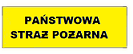 Na kurtce umieszczone, mocowane taśmą typu „rzep” oznaczenie formacji w kolorze czarnym, wykonane techniką sitodruku na trudnopalnym podkładzie w kolorze żółtym fluorescencyjnym o właściwościach odblaskowych: - na lewym i prawym rękawie, 10±5 mm, poniżej górnej taśmy ostrzegawczej - skrót PSP, - w górnej części na prawej piersi, na patce kieszeni umieszczony skrót PSP.   Napisy  PSP wykonane czcionką IMPACT o wymiarach: wysokość  liter 32±1 mm, długość napisu 65±1 mm. Napis umieszczony centralnie na podkładzie o wymiarach 50x90±2 mm, - na lewym ramieniu 10÷15 mm poniżej podkładu z napisem PSP umieszczony odcinek taśmy typu „rzep” o wymiarach 80x20±2 mm do mocowania emblematu z nazwą miasta, w którym stacjonuje jednostka PSP.   - na plecach umieszczony centralnie napis, , wykonany w dwóch wierszach, na trudnopalnym podkładzie w kolorze żółtym fluorescencyjnym
o właściwościach odblaskowych, o wymiarach 120x3402 mm, tak aby górna krawędź podkładu znajdowała się w odległości 120±20 mm pod linią wszycia kołnierza. Odległość między wierszami napisu - 12 mm. Napis wykonany czcionką IMPACT 
z charakterystyczną literą „Ƶ”. Wymiary napisu: Długość napisu: PAŃSTWOWA”- 260±1mm, „STRAƵ POƵARNA” – 322±1 mm, wysokość liter 39±1 mm. 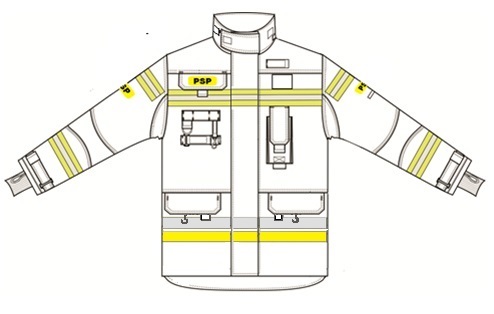                                                              Rysunek 1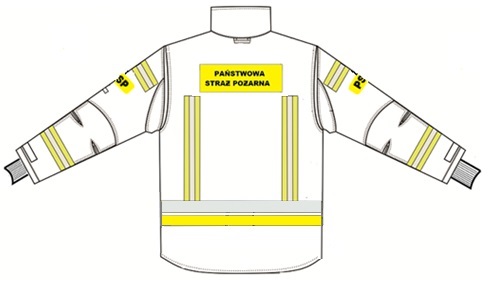                                                          Rysunek 2                                     Rysunki 1 i 2  Przykładowy widok kurtki1.2  Szczegółowy opis wyglądu spodni.Spodnie wykonane w taki sposób aby spełnić wymagania norm PN-EN 469. Nogawki szerokie nakładane na obuwie, o ergonomicznym kroju, wyprofilowane za pomocą zaszewek i cięć, ułatwiające klękanie, kucanie, głębokie wykroki oraz wchodzenie po drabinie. Wszystkie zaszewki i cięcia muszą być wykonane we wszystkich warstwach spodni a nie tylko w warstwie zewnętrznej. Na wysokości kolan kilkumilimetrowej grubości (min. 5 mm), wymienne, wkłady amortyzujące nacisk oraz na zewnątrz wzmocnienia z tkaniny powlekanej o zwiększonej odporności na ścieranie, kolor powłoki ochronnej czarny. Na boku uda 
w połowie odległości między pasem a stawem kolanowym, na każdej, nogawce kieszeń typu „cargo” z mieszkiem w części tylnej, kryta patką zapinaną taśmą typu „rzep”. Patki kieszeni powinny posiadać system ułatwiający dostęp do kieszeni bez zdejmowania rękawic. Dolne krawędzie nogawek na całym obwodzie oraz w dolnej części zewnętrzne, pionowe szwy nogawek, po wewnętrznej stronie nogawek, zabezpieczone przed przecieraniem lamówką z tkaniny powlekanej o zwiększonej odporności na ścieranie. Wewnątrz nogawek na całym obwodzie, warstwa zabezpieczającą przed podsiąkaniem wody na warstwę termoizolacyjną. Spodnie, z tyłu z podwyższonym karczkiem powinny mieć: możliwość regulacji obwodu pasa oraz elastyczne szelki o regulowanej długości i szerokości min. 50 mm, o konstrukcji zapobiegającej zsuwaniu z ramion, z możliwością wypinania ze spodni. Szelki powinny być łączone z nierozciągliwą tkaniną na wysokości barków, przechodząc 
w element tkaninowy stabilizujący szelki i ograniczający zsuwanie się szelek z ramion. Przednie i tylne taśmy elastyczne łączone z elementem tkaninowym na wysokości pachy.      Spodnie oznaczone układem dwukolorowej taśmy perforowanej, dwa pasy w kolorze żółtym fluorescencyjnym ze srebrnym pasem odblaskowym po środku, łączonej ze spodniami podwójnym ściegiem, nićmi o kolorze zbliżonym do koloru żółtego. Taśma rozmieszczona 
w następujący sposób:a/ taśma z pasami każdego koloru  o szerokości 25±1 mm:        - na podudziu na całym obwodzie nogawek, jednak tak aby nie kolidowała 
            ze wzmocnieniami na kolanach, taśma z pasami żółtym i srebrnym, pas każdego 
            koloru o szerokości 25±1 mm.        Na kieszeniach 40 mm od ich dolnej krawędzi umieszczone, mocowane taśmą typu „rzep” oznaczenie formacji w kolorze czarnym, wykonane techniką sitodruku na trudnopalnym podkładzie w kolorze żółtym fluorescencyjnym o właściwościach odblaskowych, o wymiarach 50x90±2 mm.  Napis PSP, wykonany czcionką IMPACT 
o wymiarach: wysokość  liter 32±1 mm, długość napisu 65±1 mm.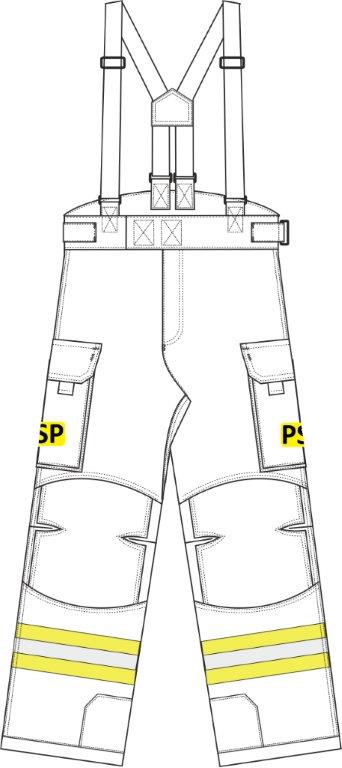 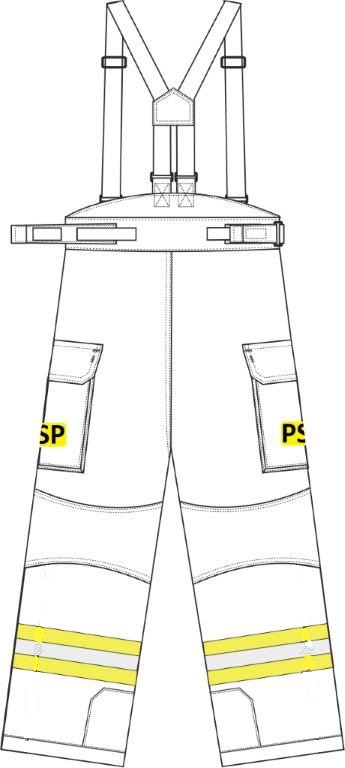 Rysunek 3                                Rysunek 4Rysunki 3 i 4 Przykładowy widok spodni.Parametry surowców             a/tkanina zewnętrzna x-20 ilość cykli prania 600C – temperatura prania          b/ membranaWymagana membrana dwukomponentowa na bazie PTFE. c/ opór pary wodnej dla zestawu komponentów tworzących kurtkę i spodnie ubrania specjalnego.                        Ret ≤ 18 m2Pa/W1.4 Tabela rozmiarów Według indywidualnej tabeli rozmiarów producenta, stopniowanie wzrostu, obwodu   
klatki piersiowej i obwodu pasa max. co 4 cm.2. Kurtka lekka ubrania specjalnego   2.1.	Opis ogólny ubrania zgodnego z normą PN-EN 15614.     Konstrukcja kurtki powinna stanowić układ gwarantujący spełnienie wymagań określonych w normie PN-EN 15614. Kurtka o konstrukcji jednowarstwowej, wykonana
z tkaniny z wykończeniem olejo- i wodoodpornym w kolorze żółtym w odcieniu naturalnego aramidu. Tkaniny konstrukcyjne ubrania oraz nici powinny być wykonane 
z włókien, których cecha trudnopalności (wskaźnik rozprzestrzeniania płomienia poziom 3, badanie wg PN-EN ISO 15025) została osiągnięta przez modyfikację ich struktury chemicznej. Zabrania się stosowania tkanin i nici, których trudnopalność została osiągnięta poprzez zastosowanie środków chemicznych zmniejszających palność, nanoszonych przez natrysk, zanurzenie lub inne technologie.2.2 Szczegółowy opis wyglądu kurtki   Kurtka zapinana jednogłowicowym zamkiem błyskawicznym, z systemem awaryjnego rozsuwania, do głowicy zamka zamocowany uchwyt pozwalający na zasuwanie                       i rozsuwanie zamka ręką w rękawicy zgodnej z PN-EN 659. Zamek grubocząstkowy               o szerokości łańcucha spinającego minimum 8 mm i grubości łańcucha spinającego minimum 2,0 mm, wszyty tak aby przy jego wymianie nie naruszać szwów konstrukcyjnych kurtki oraz aby nie następowało rozrywanie w jego dolnym odcinku podczas głębokich wykroków oraz była możliwość połączenia dolnych wsuwanych elementów zamka w rękawicy zgodnej z PN-EN 659. Zamek przykryty plisą o szerokości min. 100 mm z tkaniny zewnętrznej. Zapięcie plisy taśmą typu „rzep”, ciągłą lub 
w odcinkach, szerokość taśmy min. 30 mm. Kurtka powinna zachodzić na spodnie tak aby było spełnione wymaganie określone w normie PN-EN 15614, długość kurtki -  minimum do wysokości krocza użytkownika. Od strony wewnętrznej zamek osłonięty pasem tkaniny zewnętrznej. Tył kurtki wydłużony w stosunku do przodu o 5010 mm. Kołnierz kurtki podwyższony, miękki z tkaniny zewnętrznej w formie stójki,  chroniący krtań. Pod brodą, dodatkowa ochrona krtani w postaci pasa z tkaniny zewnętrznej, zapinanego na taśmę typu „rzep”, umożliwiającego również dopasowanie kołnierza do obwodu szyi 
i uszczelniającego kołnierz pod brodą. Dopuszcza się odpowiednie wyprofilowanie plisy kryjącej zamek aby zapewnić ochronę szyi i krtani jak wyżej.  Na stójce z lewej i z prawej strony oraz na lewej piersi powyżej taśmy typu „rzep” do mocowania dystynkcji uchwyt 
z tkaniny zewnętrznej zapinany taśmą typu „rzep” do mocowania głośnika radiotelefonu. Taśma typu „rzep” do mocowania dystynkcji o wymiarach 80x50±2 mm umieszczona bezpośrednio na taśmą ostrzegawczą.        Rękawy o ergonomicznym kroju, wyprofilowane za pomocą zaszewek, klinów i cięć, 
w celu umożliwienia łatwiejszego zginania rąk w łokciu, wszyte tak aby zapobiegały  podciąganiu kurtki podczas podnoszenia ramion. Od wewnątrz rękawy wykończone ściągaczem elastycznym z otworem na kciuk, możliwe są inne rozwiązania zapobiegające podciąganiu rękawa. Na zewnątrz mankiet wyposażony w ściągacz wykonany z tkaniny zewnętrznej z taśmą typu „rzep”, umożliwiający dopasowanie rękawa w nadgarstku. 
Na łokciach dodatkowe wzmocnienia chroniące stawy łokciowe z tkaniny powlekanej 
o zwiększonej odporności na ścieranie, kolor powłoki ochronnej czarny.       W dolnej przedniej części kurtki powinny być wszyte dwie kieszenie kryte patkami, zapinanymi na „rzepy”. W każdej kieszeni lub obok umieszczony karabińczyk lub pętlą 
do mocowania drobnego wyposażenia.       W górnej części na prawej piersi, powinna znajdować się kieszeń wpuszczana z patką zapinana taśmą typu „rzep”. Poniżej kieszeni naszywki z metalowymi uchwytami oraz obejma z tkaniny zewnętrznej zapinana na taśmę typu „rzep” np. do mocowania: sygnalizatora bezruchu, latarki, rękawic itp. Na lewej piersi umieszczona kieszeń 
o wymiarach na radiotelefon, mieszkowa, naszywana, o regulowanej głębokości
i zamykana patką. Konstrukcja kieszeni na radiotelefon powinna uwzględniać wystającą z lewej lub prawej strony antenę radiotelefonu oraz możliwość odprowadzania wody z jej wnętrza. Wszystkie patki kieszeni powinny posiadać system ułatwiający dostęp do kieszeni bez zdejmowania rękawic zgodnych z PN-EN 659. Wzdłuż kieszeni na radiotelefon powinna znajdować się kieszeń „napoleońska” wpuszczana, zapinana zamkiem błyskawicznym.Kurtka oznaczona układem taśm łączonych z kurtką podwójnym ściegiem, nićmi 
o kolorze zbliżonym do koloru taśmy:a/ taśmy perforowane, fluorescencyjna o właściwościach odblaskowych i odblaskowa, każda o szerokości 5 cm. Taśma górna w kolorze srebrnym odblaskowym, dolna w kolorze żółtym fluorescencyjnym o właściwościach odblaskowych oddalona od srebrnej 
w odstępie do 1 cm. Taśmy rozmieszczone w następujący sposób: - na dole, na obwodzie, poziomo maksymalnie 10 mm, pod dolnymi krawędziami patek 
  dolnych kieszeni kurtki,  b/ taśma z dwoma pasami koloru żółtego fluorescencyjnego o szerokości 15±1 mm 
  z pasem o szerokości 20±1 mm koloru srebrnego odblaskowego umieszczonym 
  pośrodku rozmieszczona w następujący sposób:- na całym obwodzie rękawów powyżej taśmy ściągającej mankiet rękawa, prostopadle 
  do osi wzdłużnej rękawa, jednak tak  aby nie kolidowała ze wzmocnieniami na 
  łokciach, - na całym obwodzie rękawów ok. 20±1 cm poniżej wszycia rękawa prostopadle 
  do osi wzdłużnej rękawa, jednak tak  aby nie kolidowała ze wzmocnieniami na 
  łokciach, - poziome odcinki taśm z przodu kurtki na wysokości klatki piersiowej,  - dwa pionowe pasy na plecach, górne krawędzie ok. 2 cm poniżej dolnej krawędzi   
  podkładu z napisem , na dole połączone z górną krawędzią poziomej 
  taśmy ostrzegawczej. Łączna powierzchnia taśm ostrzegawczych i ich właściwości odblaskowe na kurtce lekkiej i spodniach ubrania specjalnego powinny być zgodne z wymaganiami normy      PN-EN 15614. Na kurtce umieszczone, mocowane taśmą typu „rzep” oznaczenie formacji w kolorze czarnym wykonane techniką sitodruku, na trudnopalnym podkładzie w kolorze żółtym fluorescencyjnym o właściwościach odblaskowych: -	na lewym i prawym rękawie, 50±5 mm, powyżej górnej taśmy ostrzegawczej skrót PSP, - w górnej części na prawej piersi, na patce kieszeni umieszczony centralnie na podkładzie  o  wymiarach  50 x 90±2 mm napis PSP,       Napisy PSP wykonane czcionką IMPACT o wymiarach: wysokość liter 32mm±1 mm długość napisu 65 mm ±1 mm,       Na lewym ramieniu 10÷15 mm poniżej podkładu z napisem PSP umieszczony odcinek taśmy typu „rzep” o wymiarach 80x20±2 mm do mocowania nazwy miasta, w którym stacjonuje jednostka PSP.     - na plecach umieszczony centralnie napis, , w dwóch wierszach, na podkładzie w kolorze żółtym fluorescencyjnym o właściwościach odblaskowych, 
o wymiarach 120 x 3402 mm, tak aby górna krawędź podkładu znajdowała się 
w odległości 120±20 mm pod linią wszycia kołnierza. Odległość między wierszami napisu 12 mm. Napis wykonany czcionką IMPACT z charakterystyczną literą „Ƶ”. Wymiary napisu: Długość napisu: PAŃSTWOWA”- 260±1 mm, „STRAƵ POƵARNA” – 322±1 mm, wysokość liter 39±1 mm. 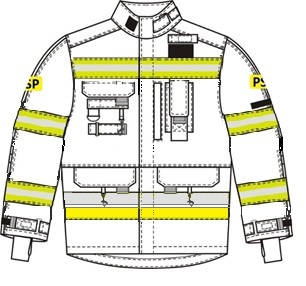 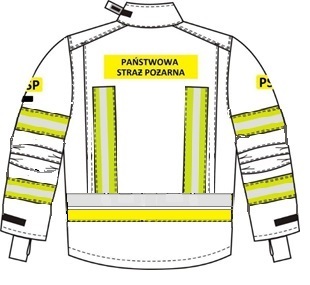                         Rysunek 5      				      Rysunek 6                                  Rysunki 5 i 6.  Przykładowy widok kurtki lekkiej   Parametry tkaniny zewnętrznej  Tkanina zewnętrzna kurtki lekkiej ubrania specjalnego powinna spełniać wymagania  
 określone normą PN-EN 15614 oraz dodatkowo parametry zawarte w tabeli nr 2.            									               Tabela 2     x-20 - ilość prań      600C - temperatura prania         2.2  Tabela rozmiarów Ubranie specjalne oraz kurtka lekka powinna być wykonane według indywidualnej tabeli rozmiarów producenta, stopniowanie wzrostu, obwodu pasa i klatki piersiowej maksymalnie co 4 cm.     3. 	  OZNACZENIA.     3.1  Oznaczenie ubrania specjalnego i kurtki lekkiej.  Oznaczenie ubrania powinno być wykonane zgodnie z obowiązującymi normami 
  oraz umożliwiać identyfikację kurtek i spodni przez zastosowanie wszywki na 
  nazwisko i imię użytkownika.      4.    WYMAGANIA OGÓLNE.  Ubranie specjalne oraz kurtka lekka (każde z osobna) powinny spełniać wymagania   
  zasadnicze dla środków ochrony indywidualnej potwierdzone deklaracją zgodności UE.WYJAŚNIENIA OPISU PRZEDMIOTU ZAMÓWIENIASporządzone w oparciu o odpowiedzi na pytania do niniejszego opisu przedmiotu zamówienia we wcześniejszym, unieważnionym postępowaniu.Zamawiający informuje, że dopuszcza zastosowanie materiałów równoważnych. Za równoważne uważa się taki produkt/materiał o parametrach technicznych, funkcjonalnych i jakościowych nie gorszych niż wymienione w opisie przedmiotu zamówienia oraz zachowany zostanie poziom bezpieczeństwa, który pozwoli na uzyskanie świadectwa dopuszczenia.W przypadku zaproponowania rozwiązań równoważnych Wykonawca zobowiązany jest złożyć w ofercie własne oświadczenie wraz z dowodami dokumentującymi, że zastosowanie rozwiązania są równoważne wymogom norm i przepisów powołanych w opisie przedmiotu zamówienia.Zamawiający informuje, że tam gdzie nie określono edycji normy obowiązuje jej aktualna edycja.Zamawiający informuje, że nie dopuszcza ubrania, które po każdym cyklu prania i suszenia wymaga prasowania w temperaturze 150 st. C.Zamawiający informuje, że nie określił metody i środków impregnujących. Zastosowana metoda impregnacji i użyty środek ma zapewnić utrzymanie parametrów wymaganych zarówno w normie PN-EN 469 jak i dodatkowych określonych w OPZ po 20 praniach według wskazanych norm. Tzn., że w czasie badania pomiędzy praniami nie dopuszcza się reimpregnacji.Lp.ParametrWartośćMetodyka badań1.Wskaźnik ograniczonego rozprzestrzeniania płomienia  3x-20/600C     PN-EN ISO                  
    14116:20112.Wytrzymałość  na rozciąganie po działaniu promieniowania cieplnego≥ 1000 N osnowa≥  900 N wątek          x-20/600CPN-EN ISO 13934-1:20023.Wytrzymałość na rozciąganie ≥ 1000 N osnowa≥  900 N wątek       x-20/600CPN-EN ISO 13934-1:20024.Wytrzymałość na rozdzieranie≥ 40 N osnowa≥  40 N wątek      x-20/600CPN-EN ISO13937-2:20025.Wskaźnik nie zwilżalności ciekłych substancji chemicznych>80%       x-20/600CPN-EN ISO 6530:2008 Lp.Parametr wg PN-EN 15614WartośćMetodyka badań1.6.2. Rozprzestrzenianie płomienia      Wskaźnik 3      x-20/600CPN-EN ISO 14116:20112.  6.3. Przenikanie ciepła   
         (promieniowanie)RHTI24 ≥11sRHTI24 – RHTI12≥4sx-20/600CPN-EN ISO 6942:2002Metoda “B”3.6.4.Odporność na ciepło    
      (kurczliwość) 1800C, 5 min. ≤  5%   x-20/600CISO 174934.7.1. Wytrzymałość na rozciąganie ≥ 900 N wątek ≥  900 N osnowa x-20/600CPN-EN ISO 13934-15.7.2 Wytrzymałość na rozerwanie ≥ 40 N wątek ≥  40 N osnowa x-20/600CPN-EN ISO 13937-26.7.3 Wytrzymałość głównych szwów ≥ 400 N     x-20/600CPN-EN ISO 13935-2